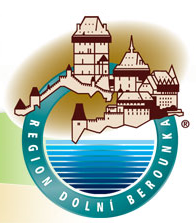 ZÁPIS ZE ZASEDÁNÍ SVAZKU OBCÍ – REGION DOLNÍ BEROUNKA(dále jen „zápis“)1) Úvod - Zahájení veřejného zasedání Shromáždění starostů Dobrovolného svazku obcí – Region Dolní BerounkaPředsedající zahájil shromáždění starostů v 16.30 hodin. Přivítal všechny přítomné na 2. letoš-ním shromáždění starostů. Dále uvedl, že je přítomno 8 zástupců Svazku obcí RDB a tudíž je schůze usnášeníschopná.Předsedající navrhl jmenovat ověřovatele dnešního zápisu B. Tesařovou a T. Smrčku, zapisovatele dnešního zápisu P. Webera.Přítomní byli vyzváni, aby přednesli k  návrhu námitky nebo připomínky. Žádné námitky ani připomínky nebyly vzneseny. Předsedající dal hlasovat o tomto návrhu usnesení:  Shromáždění starostů Svazku obcí - Region Dolní Berounka schvaluje ověřovatele zápisu z  dnešního Shromáždění starostů Barboru Tesařovou a Tomáše Smrčku, zapisovatele dnešního zápisu Petra Webera.Usnesení číslo 1/2/2022 bylo schváleno.2) Projednání námitek a návrhů k  zápisu z minulého Shromáždění starostů SO - RDBPředsedající vyzval přítomné k přednesení připomínek nebo námitek k zápisu z minulého Shromáždění starostů SO RDB 1/2022 z 10.3.2022.Nebyly vzneseny žádné připomínky ani námitky.Předsedající dal hlasovat o tomto návrhu usnesení:Shromáždění starostů Svazku obcí Region - Dolní Berounka schvaluje zápis z  minulého Shromáždění starostů konaného dne 10.3.2022Usnesení číslo 2/2/2022 bylo schváleno.3) Návrh programu Shromáždění starostůPředsedající seznámil přítomné starosty s návrhem programu shromáždění starostů Svazku obcí – Region Dolní Berounka, který byl řádně vyvěšen na úředních deskách Obecních/Městských úřadů členských obcí a na úřední desce Svazku obcí – Region Dolní Berounka. Na programu Shromáždění starostů SO RDB dne 13.4.2022 jsou tyto body k projednání:ÚvodProjednání námitek a návrhů k zápisu z minulého Shromáždění starostů SO RDBNávrh programu Shromáždění starostů SO RDBHumanitární pomoc UkrajiněRůznéDiskuzeZávěrPřítomní byli vyzváni, aby vznesli k  předloženému návrhu a úpravám programu námitky či při-pomínky. Nebyly vzneseny žádné připomínky ani námitky. Předsedající dal hlasovat o tomto návrhu usnesení:  Shromáždění starostů Svazku obcí - Region Dolní Berounka schvaluje program dnešního Shromáždění starostů včetně navržených změn.Usnesení číslo 3/2/2022 bylo schváleno.4) Humanitární pomoc UkrajiněPředsedající společně se starostou města Černošice Filipem Kořínkem seznámili přítomné starosty se situací ukrajinských uprchlíků přebývajících na území SO RDB a fungování kooridnační skupiny založené za účelem efektivního řízení aktivit spojených s uprchlickou krizí. Vzhledem ke snaze koordinovat pomoc v rámci území svazku se zástupci členských měst a obcí rozhodli darovat 120 000 kč městu Dobřichovice na transparetní účet města zřízení u ČS, a.s. za účelem veřejné sbírky na pomoc obětem války na Ukrajině. Darované peníze budou využity na pokrytí nákladů spojených s energiemi a odměny dobrovolníků pracujích v centrálním skladu JEKA (Ruská ul.Dobřichovice) a fungování centra pomoci v Řevnicích. Předseda svazku připraví darovací smlouvu.Předsedající dal hlasovat o tomto návrhu usnesení:  Shromáždění starostů Svazku obcí - Region Dolní Berounka schvaluje dar městu Dobřichovice ve výši 120 000 Kč pro účely pomoci ukrajinských obětem války přebývajících na území SO RDB. Shromáždění starostů Svazku obcí - Region Dolní Berounka zároveň pověřuje předsedu svazku přípravou darovací smlouvy a jejím podpisem.Usnesení číslo 4/2/2022 bylo schváleno.5) RůznéŽádné příspěvky nebyly zmíněny6) DiskuzeDiskuze proběhly u jednotlivých témat.7) ZávěrPředsedající poděkoval přítomným za aktivní  účast na dnešním Shromáždění starostů SO RDB               a ukončil jednání v 17.00 hod.…………………..PhDr. Mgr. Petr Weber v. r.Předseda Svazku obcíZapsal:		...................................				Region Dolní Berounka		Petr Weber, v.r.Ověřovatelé: 		………………………			…………………………….		B. Tesařová, v.r.		            	   T. Smrčka, v.rČíslo 2/2022Den konání13.4.2022Místo konáníZasedací místnost MěÚ Černošice, Karlštejnská , ČernošicePřítomní starostovéF. Kořínek, B. Tesařová, P. Hampl, T. Sno-pek, M. Hurtová, P. Weber, T. Smrčka, M. Simanová  Omluvení starostovéM. Hrdlička, R. Štěrba, S. BiskupováNeomluvení starostové-Hosté-Počet občanů0Ověřovatelé zápisuB. Tesařová, T. SmrčkaPředsedajícíP. WeberZapisovatel zápisuP. WeberVýsledek hlasování:PRO8PROTI0ZDRŽEL SE0Výsledek hlasování:PRO8PROTI0ZDRŽEL SE0Výsledek hlasování:PRO8PROTI0ZDRŽEL SE0Výsledek hlasování:PRO8PROTI0ZDRŽEL SE0